INDICADORES DE OCUPACIÓN Y EMPLEOJULIO DE 2022De acuerdo con la Encuesta Nacional de Ocupación y Empleo, Nueva Edición (ENOEN), en julio de 2022 y con cifras originales, la Población Económicamente Activa (PEA) fue de 59.5 millones de personas, lo que implicó una Tasa de Participación de 60 por ciento. Dicha población es superior en 491 mil a la de julio de 2021. La Población No Económicamente Activa (PNEA) fue de 39.6 millones de personas, 177 mil más que en julio de 2021. De la PEA, 57.4 millones de personas (96.6 %) estuvieron ocupadas durante julio pasado: un millón más que en julio de un año antes. A su interior, las personas subocupadas; es decir, las que declararon tener necesidad y disponibilidad para trabajar más horas, fueron 4.7 millones (8.3 % de la población ocupada), una reducción de 2.7 millones de personas con relación a julio de 2021.La población desocupada fue de dos millones de personas y la Tasa de Desocupación (TD) de 3.4 % de la PEA. Respecto a julio de 2021, la población desocupada descendió en 542 mil personas y la TD fue menor en prácticamente un punto porcentual. En julio de 2022, a tasa mensual y con cifras desestacionalizadas, la TD disminuyó 0.1 puntos porcentuales, al ubicarse en 3.2 por ciento. La Tasa de Subocupación se redujo 0.7 puntos y se situó en 7.9 % en el mismo periodo. Nota al usuarioLa ENOEN toma como referencia la estimación de población que se genera mediante el marco de muestreo del INEGI.Para consultas de medios y periodistas, contactar a: comunicacionsocial@inegi.org.mxo llamar al teléfono (55) 52-78-10-00, exts. 1134, 1260 y 1241.Dirección de Atención a Medios / Dirección General Adjunta de Comunicación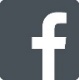 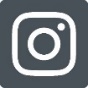 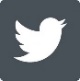 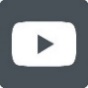 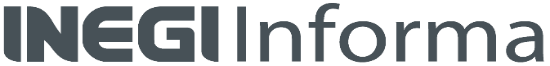 ANEXONota técnicaCifras originalesA continuación, se presentan los resultados más relevantes de la Encuesta Nacional de Ocupación y Empleo, Nueva Edición (ENOEN) que levanta el Instituto Nacional de Estadística y Geografía (INEGI) en todo el país, para julio de 2022. Composición de la población de 15 años y másEn el esquema de la ENOEN se considera como población en edad de trabajar a la de 15 años en adelante.En julio de 2022, la Población Económicamente Activa (PEA) fue de 59.5 millones de personas de 15 años y más, lo que representó una Tasa de Participación de 60 por ciento. Dicha cantidad significó un aumento de 491 mil personas con relación a julio de 2021 (59 millones). Al distinguir por sexo, la tasa de participación de los hombres fue 76.8 % y la de las mujeres, 45 por ciento. Respecto al año anterior, tanto la tasa de hombres como la de mujeres crecieron 0.2 puntos porcentuales.La Población No Económicamente Activa (PNEA), que es la que se dedica al hogar, estudia, está jubilada o pensionada, tiene impedimentos personales o que lleva a cabo otras actividades, fue de 39.6 millones de personas (40 % de la población de 15 años y más), aumentó en 177 mil personas con respecto a julio de 2021. De esta categoría, seis millones se declararon disponibles para trabajar, pero no llevaron a cabo acciones para hacerlo, por lo que constituyen el sector que eventualmente podría participar en el mercado. En términos relativos, la PNEA disponible representó 15.2 % de la PNEA. En julio de 2021 fue 19 por ciento.Cuadro 1Población de 15 y más años según condición de actividad económica, 
ocupación, disponibilidad para trabajar y sexo */	Para la Encuesta Nacional de Ocupación y Empleo, Nueva Edición (ENOEN) de julio de 2020 a junio de 2022, en este rubro se clasificó a las personas ausentes temporales de una actividad u oficio y a las personas con necesidad o deseos de trabajar. A partir de julio de 2022, dicho criterio adicional deja de operar, retornando de esta manera a los criterios previos a la pandemia en la clasificación de la PNEA disponible y la PNEA no disponible. Ver nota metodológica.a/	Valor relativo con respecto a la población de 15 años y másb/	Valor relativo con respecto a la PEAc/	Valor relativo con respecto a la PNEA Fuente: INEGIEn particular, en el ámbito urbano de alta densidad de población —conformado por 32 ciudades de más de 100 mil habitantes—, la Tasa de Participación (población económicamente activa como porcentaje de la población de 15 años y más ) se ubicó en 60.9 por ciento.Cuadro 2Población de 15 y más años según sexo y condición de actividad económica, 
ocupación y disponibilidad para trabajar para el agregado de 32 ciudades julio de 2022a/	Valor relativo con respecto a la población de 15 años y másb/	Valor relativo con respecto a la PEAc/	Valor relativo con respecto a la PNEAFuente: INEGICaracterísticas de la población ocupadaEn julio de 2022, la población ocupada (PO) alcanzó 57.4 millones de personas 
(96.6 % de la PEA): un aumento anual de un millón; en el mismo mes de 2021 fue de 56.4 millones. Al distinguir por sexo, la ocupación de hombres fue de 34.7 millones, 
333 mil personas más respecto al séptimo mes de 2021. La ocupación de mujeres fue de 
22.7 millones, 701 mil más que en el mismo periodo de comparación.Gráfica 1Ocupación por sexo Fuente: INEGIDel total de personas ocupadas, 39.1 millones (68.1 %) operaron como trabajadoras o trabajadores subordinados y remunerados ocupando una plaza o puesto de trabajo, lo que representó un alza anual de 1.2 millones de personas. Además, 12.8 millones (22.3 %) trabajaron de manera independiente o por su cuenta sin contratar empleadas o empleados, lo que representó un descenso de 294 mil. Por su parte, tres millones (5.3 %) fueron patronas, patrones o empleadores, cifra que se elevó en 268 mil. Finalmente, 2.5 millones de personas (4.3 %) se desempeñaron en los negocios o en las parcelas familiares; es decir, contribuyeron de manera directa a los procesos productivos, pero sin un acuerdo de remuneración monetaria, lo que significó 152 mil personas menos que en julio de 2021.Gráfica 2Población ocupada según su posición (Porcentaje)Nota:	Los porcentajes resultan de considerar los Indicadores de Ocupación y Empleo con todos sus decimales. Por esta razón, las sumas de los componentes a un decimal pueden no dar 100.Fuente:	INEGILa población ocupada por sector de actividad se distribuyó de la siguiente manera: en los servicios se concentraron 24.5 millones de personas (42.6 % del total); en el comercio, 11.3 millones (19.7 %); en la industria manufacturera, 9.5 millones (16.5 %); en las actividades agropecuarias, 7.1 millones (12.3 %); en la construcción, 4.3 millones (7.5 %); en «otras actividades económicas» —que incluyen la minería, electricidad, agua y suministro de gas—, 432 mil (0.8 %) y 357 mil personas (0.6 %) no especificaron su actividad. En comparación con el mismo mes de 2021, el sector con mayor incremento en su población ocupada fue el del comercio, con 517 mil personas. Le siguieron las industrias manufactureras y restaurantes y servicios de alojamiento, con aumentos de 185 y 151 mil personas, respectivamente.Cuadro 3Población ocupada según condición de actividad económica a/	Porcentaje respecto a la Población Ocupada (PO)b/	Por construcción, los indicadores de la ENOEN que involucran a la población ocupada, u otra variable clasificada en rangos de salarios mínimos, son sensibles a los cambios en dichos salarios. Para la comparación en el tiempo de la PO por nivel de ingreso, se presentan resultados a partir de salarios mínimos equivalentes base enero de 2022. El INEGI pone a disposición de las y los usuarios cifras comparables en la siguiente liga: https://www.inegi.org.mx/programas/enoe/15ymas/#Tabulados.Fuente: INEGIEl siguiente cuadro presenta la población ocupada como porcentaje de la PEA por entidad federativa para julio de 2021 y 2022.Cuadro 4Tasa de ocupación por entidad federativa durante julio(Porcentaje respecto a la PEA)Fuente: INEGIIndicadores de la población subocupadaLa información de la ENOEN para julio de 2022 muestra que la población subocupada, medida como la que declaró tener necesidad y disponibilidad para trabajar más horas de lo que su ocupación actual le demanda, fue de 4.7 millones de personas, 2.7 millones menos frente al mismo mes de 2021. La tasa correspondiente fue de 8.3 % de la población ocupada, porcentaje menor al de 13.2 % registrado un año antes.Al distinguir por sexo, en el mes de referencia, la tasa de subocupación en los hombres fue de 8.5 % y en las mujeres, de 7.8 por ciento.Gráfica 3Subocupación Fuente: INEGISegún su posición en la ocupación, la población subocupada durante el mes en cuestión se concentró en las y los trabajadores subordinados y remunerados con 45.1 %, una caída de 3.9 puntos porcentuales respecto al mismo mes de 2021. Las y los trabajadores por cuenta propia representaron 43.6 %, un alza anual de 4.2 puntos porcentuales.Cuadro 5Población subocupada según posición en la ocupación a/	Porcentaje respecto a la población subocupadaFuente: INEGIPara el agregado urbano de 32 ciudades, la tasa de subocupación fue de 8.6 % de la población ocupada en julio de 2022.Informalidad laboralLa población ocupada en la informalidad laboral considera, sin duplicar, a quienes son laboralmente vulnerables por la naturaleza de la unidad económica para la que trabajan, así como a las personas cuyo vínculo o dependencia laboral no reconoce su fuente de trabajo. Así, se incluye —además de la población que labora en micronegocios no registrados o sector informal— otras modalidades análogas, como las y los ocupados por cuenta propia en la agricultura de subsistencia, así como a quienes laboran sin seguridad social y cuyos servicios los utilizan las unidades económicas registradas. En julio de 2022, la población ocupada en la informalidad laboral fue de 31.8 millones de personas y la Tasa de Informalidad Laboral 1 (TIL1) fue 55.4 % de la población ocupada, un punto porcentual menor a la del séptimo mes de 2021. Para el agregado de 32 ciudades, la TIL1 se situó en 44.8 % durante el mes en cuestión.Gráfica 4Tasa de informalidad laboral 1 según sexo(Porcentaje respecto a la PO)Fuente: INEGIPor otra parte, la ocupación en el sector informal considera a todas las personas que trabajan para unidades económicas no agropecuarias que operan sin registros contables y que funcionan a partir de los recursos del hogar, o de la persona que encabeza la actividad sin que se constituya como empresa. De este modo, la actividad en cuestión no tiene una situación identificable e independiente de ese hogar o de la persona que la dirige y, por lo mismo, tiende a concretarse en una escala de operación muy pequeña. En julio de 2022, esta población fue de 16 millones de personas y significó 27.9 % de la población ocupada —Tasa de Ocupación en el Sector Informal 1 (TOSI1)—, un punto porcentual por debajo a la de julio de 2021.Gráfica 5Tasa de ocupación en el sector informal 1 según sexo (Porcentaje respecto a la PO)Fuente: INEGICuadro 6Población ocupada según sexo y condición de informalidad 
julio de 2022a/	Porcentaje respecto a la POFuente: INEGIEn julio de 2022, la TOSI1 urbana fue de 27.3 por ciento.Indicadores de la población desocupadaA nivel nacional, la población desocupada (que considera a la población que se encuentra sin trabajar, pero que busca trabajo) fue de dos millones de personas, una reducción anual de 542 mil. En julio de 2022, la población desocupada representó 3.4 % de la PEA, prácticamente un punto porcentual menos que hace un año.La población masculina desocupada pasó de 1.5 a 1.2 millones de personas en julio de 2021 a julio de 2022. La femenina pasó de 1.1 millones a 824 mil personas en el mismo lapso. En el mes de referencia, la Tasa de Desocupación (TD) en los hombres fue de 3.4 % y en las mujeres, de 3.5 por ciento.Gráfica 6Desocupación según sexo Fuente: INEGIEn julio de este año, 13.4 % de las y los desocupados no contaba con estudios completos de secundaria, en tanto que las personas con mayor nivel de instrucción representaron 86.6 por ciento. Por rangos etarios, el grupo de 25 a 44 años concentró 44.9 % de la población desocupada, 1.3 puntos porcentuales más respecto al mismo mes del año anterior. El grupo de 15 a 24 años representó 32.4 % de las y los desempleados, 0.8 puntos porcentuales por arriba de lo reportado un año antes, y el de 45 a 64 años agrupó 20.8 %, porcentaje menor en 2.3 puntos porcentuales al de julio de 2021.Por duración del desempleo, en julio de 2022, 14.5 % de las personas desocupadas buscó un empleo por más de tres meses, 34.1 % duró desempleada más de un mes y hasta tres meses, y 43.8 % buscó empleo hasta por un mes.Cuadro 7Población desocupada según grupos de edad y duración de la desocupacióna/	Porcentaje respecto a la población desocupadaFuente: INEGIEn particular, si se considera solamente el agregado urbano de 32 ciudades del país, en donde el mercado de trabajo está más organizado, 1.2 millones de personas estuvieron desocupadas, lo que representa una TD Urbana de 4.4 por ciento.Cuadro 8Tasa de desocupación por agregación según sexo 
julio de 2022(Porcentaje respecto a la PEA)Nota:	Las diferencias en puntos porcentuales resultan de considerar los indicadores con todos sus decimales.Fuente:	INEGITasas complementarias Con el fin de proporcionar a las y los usuarios mayores elementos que apoyen el análisis de las características del mercado laboral de nuestro país, el INEGI genera mensualmente un conjunto de indicadores complementarios sobre la calidad de inserción en el mercado laboral. Para ello, toma en cuenta distintos aspectos que van más allá de las mediciones tradicionales y que recogen la heterogeneidad de circunstancias que se presentan específicamente en México. Los resultados de estas tasas no deben sumarse a lo que se desprende de otras, ya que un mismo grupo o segmento poblacional puede estar presente en más de una de estas. No todos los porcentajes que a continuación se mencionan quedan referidos al mismo denominador. Tasa de Ocupación Parcial y Desocupación. Considera a la población desocupada y la ocupada que trabajó menos de 15 horas a la semana, sin importar que se haya comportado o no como buscadora de empleo. En julio de 2022, esta se situó en 8.7 % respecto a la PEA, tasa inferior a la de 11.1 % de un año antes.Tasa de Presión General. Incluye, además de la población desocupada, a la ocupada que busca empleo. Con esto, la tasa es una medida global de la competencia por plazas de trabajo que se conforma no solo por quienes quieren trabajar sino por quienes tienen un empleo, pero quieren cambiarlo, y por quienes buscan otro más para tener un segundo trabajo. En julio de 2022, esta se ubicó en 6.5 % de la PEA, un descenso frente a la de 8.6 % en el mismo mes de 2021.Tasa de Trabajo Asalariado. Representa a la población que percibe un sueldo, salario o jornal por las actividades realizadas de parte de la unidad económica para la que trabaja. En julio de 2022, la tasa fue de 64.7 % de la población ocupada, un aumento respecto a la de 64.2 % de un año antes.Tasa de Condiciones Críticas de Ocupación. Indicador de condiciones inadecuadas de empleo desde el punto de vista del tiempo de trabajo, los ingresos o una combinación insatisfactoria de ambos. Resulta particularmente sensible en las áreas rurales del país. Incluye a las personas que trabajan menos de 35 horas a la semana por razones ajenas a sus decisiones, a las que trabajan más de 35 horas semanales con ingresos mensuales inferiores al salario mínimo, y a las que laboran más de 48 horas semanales y que ganan hasta dos salarios mínimos. El indicador se calcula como porcentaje de la población ocupada. La tasa se estableció en 31.5 % en el mes de referencia, mayor que la de julio de 2021, de 29.1 por ciento.Cuadro 9Tasas complementarias de ocupación y desocupación
por agregación, durante julio de los años señalados (Porcentajes)1/	PEA como porcentaje de la Población de 15 años y más2/	Porcentaje respecto a la PEA3/	Porcentaje respecto a la PO4/	Por construcción, los indicadores de la ENOEN que involucran a la PO, u otra variable clasificada en rangos de salarios mínimos, son sensibles a los cambios en dichos salarios. Para la comparación en el tiempo de la Tasa de Condiciones Críticas de Ocupación (TCCO), se presentan resultados a partir de salarios mínimos equivalentes base enero de 2022. El INEGI pone a disposición de las y los usuarios cifras comparables en la siguiente liga: https://www.inegi.org.mx/programas/enoe/15ymas/#Tabulados.Fuente: INEGICifras desestacionalizadasA continuación, se presentan los indicadores relevantes de ocupación y desocupación tanto a nivel nacional como para el agregado de 32 áreas urbanas con cifras ajustadas estacionalmente.Cuadro 10Indicadores de ocupación y desocupación según agregaciónjulio de 2022cifras desestacionalizadasNota:	Las diferencias en puntos porcentuales resultan de considerar los indicadores con todos sus decimales.1/	PEA como porcentaje de la Población de 15 años y más2/	Porcentaje respecto a la PEA3/	Porcentaje respecto a la POFuente:	INEGIGráfica 7Indicadores de ocupación y desocupación según agregaciónjulio de 2022Nota al usuarioLa ENOEN toma como referencia la estimación de población que se genera mediante el marco de muestreo del INEGI.Nota metodológica Desde julio de 2020 se inició el levantamiento de la ENOEN con el mismo diseño conceptual, estadístico y metodológico de la ENOE tradicional, pero bajo una estrategia operativa mixta, de levantamiento de entrevistas telefónicas y cara a cara. A partir de julio de 2022, la información se levanta exclusivamente bajo la modalidad de entrevistas cara a cara. De esta manera se inicia con la estrategia de retorno al levantamiento regular. La ENOEN se aplica a los miembros del hogar de una vivienda seleccionada por medio de técnicas de muestreo. El esquema de muestreo es probabilístico, bietápico, estratificado y por conglomerados. Además, tiene como unidad última de selección las viviendas particulares y, como unidad de observación, a las personas.Una vez que se selecciona una vivienda, se la vuelve a visitar cada tres meses hasta completar un total de cinco visitas. Una vez que el grupo de viviendas completa el ciclo, se sustituye por otro grupo que inicia otro. Se denomina panel de muestra a estos grupos de viviendas según el número de visitas que han tenido. En cada momento, en campo hay cinco paneles, es decir, cinco grupos de viviendas que están por entrar a su primera, segunda, tercera, cuarta o quinta visita. Así, siempre hay una quinta parte de la muestra que es totalmente nueva en tanto que las otras cuatro quintas partes ya se visitaron tres meses atrás. Este esquema permite dar a la muestra una combinación de estabilidad y renovación. Asimismo, permite a las y los investigadores especializados rastrear los cambios que han tenido los hogares que permanecieron en la muestra a lo largo del tiempo (estudios longitudinales).El que cada vivienda tenga una probabilidad de selección se traduce en que todas y todos sus residentes son representativos de otros muchos en su área de residencia (dominio de muestra), tanto en sus características sociodemográficas como socioeconómicas. Los resultados obtenidos se generalizan para toda la población que representan. Esto se hace mediante los factores de expansión, que son el inverso de las probabilidades de selección de las viviendas. Cada factor de expansión toma en cuenta el estrato socioeconómico y el ámbito geográfico que corresponden a la vivienda seleccionada.El diseño muestral de la ENOEN es probabilístico, por lo que sus resultados se generalizan a la población objeto de estudio. A su vez, la muestra se obtiene en dos etapas a partir de un marco de muestreo de conglomerados estratificados.Los resultados de la nota técnica se ajustan a una estimación de población que el INEGI elabora con base en el Marco de Muestreo de Viviendas.La encuesta proporciona información preliminar mensual con un tercio de la muestra trimestral. Ese tercio permite presentar el dato nacional y el del agregado de áreas urbanas. De este modo, los niveles que respectivamente presentan la desocupación y la subocupación pueden contrastarse para uno y otro ámbito. En el calendario de difusión del INEGI, disponible en su página, se indica la fecha en la que se proporcionará la información mensual. La ENOEN toma en cuenta los criterios que la Organización para la Cooperación y el Desarrollo Económicos (OCDE) propone dentro del marco general de la Organización Internacional del Trabajo (OIT). Esto permite delimitar con mayor claridad a la población ocupada y a la desocupada, además de facilitar la comparabilidad internacional de las cifras de ocupación y empleo. La ENOEN incorpora el marco conceptual de la OIT y las recomendaciones del Grupo de Delhi relativas a la medición de la ocupación en el Sector Informal. La encuesta está diseñada para identificar los conceptos de desocupación, subocupación e informalidad sin confundirlos. También toma en cuenta y da un lugar específico a quienes no presionan activamente en el mercado laboral porque consideran que ya no tienen oportunidad alguna de competir en él (mujeres que por dedicarse al hogar no han acumulado experiencia laboral, personas maduras y de la tercera edad, etc.).Para la ENOEN de julio de 2020 a junio de 2022, dentro de la PNEA disponible se clasificó a las personas ausentes temporales de una actividad u oficio y a las personas con necesidad o deseos de trabajar. En la ENOE, estas estaban bajo el rubro «otros» de la PNEA no disponible. La razón de este cambio es que, debido a la pandemia y al cierre de las empresas y negocios en actividades no esenciales, técnicamente estas personas quedaron fuera de la fuerza de trabajo al perder el vínculo con la unidad empleadora, pero muchas retornarán a su trabajo una vez que se reactiven las actividades. Por lo anterior, conceptualmente es más pertinente darles un tratamiento de «personas disponibles para trabajar sin posibilidades de búsqueda de trabajo», que dejarlas en una categoría residual entre las personas no disponibles para trabajar. A partir de julio de 2022, dicho criterio adicional deja de operar y se regresa a los criterios previos a la pandemia en la clasificación de la PNEA disponible y la PNEA no disponible. Ver documento de Diseño Conceptual de la ENOEN, Sección 3.6.La mayoría de las series económicas se ven afectadas por factores estacionales: efectos periódicos que se repiten cada año y cuyas causas son ajenas a la naturaleza económica de las series. Estas pueden ser: las festividades, meses más largos que otros, las vacaciones escolares, el clima y otras fluctuaciones, como la elevada producción de juguetes en los meses previos a la Navidad.La desestacionalización o ajuste estacional de series económicas consiste en remover estas influencias intra-anuales periódicas: su presencia dificulta diagnosticar y describir el comportamiento de una serie económica, pues no permite comparar adecuadamente un determinado mes con el inmediato anterior.Analizar la serie desestacionalizada ayuda a realizar un mejor diagnóstico y pronóstico de su evolución, pues en el corto plazo, identifica la posible dirección de los movimientos de la variable en cuestión.Las series originales se ajustan estacionalmente mediante el paquete estadístico X-13ARIMA SEATS. Para conocer la metodología, consúltese la siguiente liga:https://www.inegi.org.mx/app/biblioteca/ficha.html?upc=702825099060Las especificaciones de los modelos utilizados para realizar el ajuste estacional están disponibles en el Banco de Información Económica (BIE). Seleccione «Indicadores económicos de coyuntura, Tasas de ocupación, desocupación y subocupación (resultados mensuales de la ENOE, 15 años y más)» y vaya al icono de información 
     correspondiente a las «series desestacionalizadas y de tendencia-ciclo».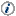 Mediante la ENOEN, el INEGI genera la información de este documento y la da a conocer con base en el Calendario de Difusión de Información Estadística y Geográfica y de Interés Nacional.Las cifras aquí mencionadas pueden consultarse en la página del INEGI: https://www.inegi.org.mx/programas/enoe/15ymas/Condición de actividad económica, ocupación, disponibilidad para trabajar y sexoJulioJulioDiferencia 2022-2021JulioJulioDiferencia 2022-2021Condición de actividad económica, ocupación, disponibilidad para trabajar y sexo20212022Diferencia 2022-202120212022Diferencia 2022-2021Condición de actividad económica, ocupación, disponibilidad para trabajar y sexoAbsolutosAbsolutosAbsolutosRelativosRelativosRelativosTotal 98 450 692 99 118 889  668 197100.0100.0Población económicamente activa (PEA) a/ 58 986 686 59 477 824  491 13859.960.00.1Ocupada b/ 56 401 744 57 435 353 1 033 60995.696.60.9Desocupada b/ 2 584 942 2 042 471-542 4714.43.4-0.9Población no económicamente activa (PNEA) a/ 39 464 006 39 641 065177 05940.140.0-0.1Disponible */ c/ 7 513 944 6 027 070-1 486 87419.015.2-3.8No disponible c/ 31 950 062 33 613 995 1 663 93381.084.83.8Hombres 46 809 679 46 766 858-42 821100.0100.0Población económicamente activa (PEA) a/ 35 879 379 35 933 723  54 34476.676.80.2Ocupada b/ 34 382 394 34 715 172  332 77895.896.60.8Desocupada b/ 1 496 985 1 218 551-278 4344.23.4-0.8Población no económicamente activa (PNEA) a/ 10 930 300 10 833 135-97 16523.423.2-0.2Disponible */ c/ 2 837 805 1 860 097-977 70826.017.2-8.8No disponible c/ 8 092 495 8 973 038880 54374.082.88.8Mujeres 51 641 013 52 352 031  711 018100.0100.0Población económicamente activa (PEA) a/ 23 107 307 23 544 101  436 79444.745.00.2Ocupada b/ 22 019 350 22 720 181  700 83195.396.51.2Desocupada b/ 1 087 957  823 920-264 0374.73.5-1.2Población no económicamente activa (PNEA) a/ 28 533 706 28 807 930274 22455.355.0-0.2Disponible */ c/ 4 676 139 4 166 973-509 16616.414.5-1.9No disponible c/ 23 857 567 24 640 957  783 39083.685.51.9Condición de actividad económica, ocupación y disponibilidad para trabajarTotalHombresMujeresTotalHombresMujeresCondición de actividad económica, ocupación y disponibilidad para trabajarAbsolutosAbsolutosAbsolutosRelativosRelativosRelativosPoblación económicamente activa (PEA) a/ 26 209 599 15 282 076 10 927 52360.974.648.4Ocupada b/ 25 056 961 14 592 358 10 464 60395.695.595.8Desocupada b/ 1 152 638  689 718  462 9204.44.54.2Población no económicamente activa (PNEA) a/ 16 822 146 5 195 370 11 626 77639.125.451.6Disponible c/ 2 297 266  789 043 1 508 22313.715.213.0No disponible c/ 14 524 880 4 406 327 10 118 55386.384.887.0Población ocupadaTasa de ocupación(Millones de personas)(Porcentaje respecto a la PEA)Características de la ocupación según condiciónJulioJulioDiferencia 2022-2021JulioJulioDiferencia 2022-2021Características de la ocupación según condición2021 2022Diferencia 2022-202120212022Diferencia 2022-2021Características de la ocupación según condiciónAbsolutosAbsolutosAbsolutosRelativos a/Relativos a/Relativos a/Posición en la ocupación 56 401 744 57 435 353 1 033 609100.0100.0Trabajadores subordinados y remunerados 37 907 770 39 119 627 1 211 85767.268.10.9Empleadores 2 751 780 3 019 452  267 6724.95.30.4Trabajadores por cuenta propia 13 125 747 12 831 672-294 07523.322.3-0.9Trabajadores no remunerados 2 616 447 2 464 602-151 8454.64.3-0.3Sector de actividad económica 56 401 744 57 435 353 1 033 609100.0100.0Primario 7 275 874 7 070 037-205 83712.912.3-0.6Agricultura, ganadería, silvicultura, caza y pesca 7 275 874 7 070 037-205 83712.912.3-0.6Secundario  14 003 711 14 211 174  207 46324.824.7-0.1Industria extractiva y de la electricidad  371 130  431 504  60 3740.70.80.1Industria manufacturera 9 276 566 9 461 959  185 39316.416.50.0Construcción 4 356 015 4 317 711-38 3047.77.5-0.2Terciario 34 759 930 35 796 935 1 037 00561.662.30.7Comercio 10 810 790 11 327 349  516 55919.219.70.6Restaurantes y servicios de alojamiento 4 443 747 4 595 199  151 4527.98.00.1Transportes, comunicaciones, correo y almacenamiento 2 729 242 2 862 927  133 6854.85.00.1Servicios profesionales, financieros y corporativos 4 286 423 4 378 318  91 8957.67.60.0Servicios sociales 4 452 713 4 460 0027 2897.97.8-0.1Servicios diversos 5 791 038 5 779 149-11 88910.310.1-0.2Gobierno y organismos internacionales 2 245 977 2 393 991148 0144.04.20.2No especificado  362 229  357 207-5 0220.60.60.0Nivel de ingresos b/ 56 401 744 57 435 3531 033 609100.0100.0Hasta un salario mínimo 17 599 866 18 796 7661 196 90031.232.71.5Más de 1 hasta 2 salarios mínimos 19 019 560 19 716 598 697 03833.734.30.6Más de 2 hasta 3 salarios mínimos 5 792 772 5 437 371-355 40110.39.5-0.8Más de 3 hasta 5 salarios mínimos 2 579 477 2 066 240-513 2374.63.6-1.0Más de 5 salarios mínimos  940 105  765 025-175 0801.71.3-0.3No recibe ingresos 3 681 130 3 403 105-278 0256.55.9-0.6No especificado 6 788 834 7 250 248 461 41412.012.60.6Duración de la jornada de trabajo 56 401 744 57 435 353 1 033 609100.0100.0Ausentes temporales con vínculo laboral 1 826 304 1 277 962-548 3423.22.2-1.0Menos de 15 horas 3 945 413 3 133 838-811 5757.05.5-1.5De 15 a 34 horas 9 817 069 9 357 155-459 91417.416.3-1.1De 35 a 48 horas 25 379 954 27 323 510 1 943 55645.047.62.6Más de 48 horas 15 031 740 15 790 222  758 48226.727.50.8No especificado  401 264  552 666  151 4020.71.00.3Ámbito y tamaño de la unidad económica  56 401 744 57 435 353 1 033 609100.0100.0Ámbito agropecuario 7 275 874 7 070 037-205 83712.912.3-0.6Ámbito no agropecuario 46 336 678 47 813 908 1 477 23082.283.21.1Micronegocios 23 144 363 23 451 102  306 73941.040.8-0.2Pequeños establecimientos 8 145 261 8 334 472  189 21114.414.50.1Medianos establecimientos 5 236 208 5 555 000  318 7929.39.70.4Grandes establecimientos 5 022 391 5 533 290  510 8998.99.60.7Gobierno  2 245 977 2 393 991148 0144.04.20.2Otros 2 542 478 2 546 053  3 5754.54.4-0.1No especificado 2 789 192 2 551 408-237 7844.94.4-0.5Entidad federativa20212022Entidad federativa20212022Entidad federativa20212022Entidad federativa20212022Aguascalientes95.496.1Morelos97.697.3Baja California97.497.2Nayarit96.497.4Baja California Sur96.197.7Nuevo León96.296.5Campeche96.797.7Oaxaca98.198.8Coahuila de Zaragoza95.795.8Puebla95.997.3Colima97.997.4Querétaro93.596.4Chiapas96.497.9Quintana Roo95.996.0Chihuahua97.397.0San Luis Potosí95.795.7Ciudad de México92.595.2Sinaloa97.297.3Durango95.697.1Sonora95.396.1Guanajuato94.596.2Tabasco94.192.6Guerrero98.398.5Tamaulipas95.796.3Hidalgo95.997.1Tlaxcala94.795.6Jalisco95.996.7Veracruz de Ignacio de la Llave97.096.9Estado de México 93.695.4Yucatán97.097.9Michoacán de Ocampo97.797.8Zacatecas96.497.3Población subocupadaTasa de subocupación(Millones de personas)(Porcentaje respecto a la PO)Posición en la ocupaciónJulioJulioDiferencia 2022-2021JulioJulioDiferencia 2022-2021Posición en la ocupación20212022Diferencia 2022-202120212022Diferencia 2022-2021Posición en la ocupaciónAbsolutosAbsolutosAbsolutosRelativos a/Relativos a/Relativos a/Total 7 462 529 4 740 946-2 721 583100.0100.0Trabajadores subordinados y remunerados 3 654 717 2 139 114-1 515 60349.045.1-3.9Empleadores  436 597  256 788-179 8095.95.4-0.4Trabajadores por cuenta propia 2 943 938 2 068 394-875 54439.443.64.2Trabajadores no remunerados  427 277  276 650-150 6275.75.80.1Condición de informalidad TotalHombresMujeresTotalHombresMujeresCondición de informalidad AbsolutosAbsolutosAbsolutosRelativos a/Relativos a/Relativos a/Total 57 435 353 34 715 172 22 720 181100.0100.0100.0Ocupación formal 25 609 473 15 547 761 10 061 71244.644.844.3Ocupación informal 31 825 880 19 167 411 12 658 46955.455.255.7Sector informal 16 039 898 9 489 775 6 550 12327.927.328.8Fuera del sector informal 15 785 982 9 677 636 6 108 34627.527.926.9Población desocupadaTasa de desocupación(Millones de personas)(Porcentaje respecto a la PEA)Grupos de edad y duración de la desocupación JulioJulioDiferencia 2022-2021JulioJulioDiferencia 2022-2021Grupos de edad y duración de la desocupación 20212022Diferencia 2022-202120212022 Diferencia 2022-2021Grupos de edad y duración de la desocupación AbsolutosAbsolutosAbsolutosRelativos a/Relativos a/Relativos a/Grupos de edad 2 584 942 2 042 471-542 471100.0100.0De 15 a 24 años  817 077  662 162-154 91531.632.40.8De 25 a 44 años 1 126 306  916 678-209 62843.644.91.3De 45 a 64 años  597 880  424 955-172 92523.120.8-2.3De 65 años y más  43 419  37 247-6 1721.71.80.1No especificado   260  1 429  1 1690.00.10.1Duración de la desocupación 2 584 942 2 042 471-542 471100.0100.0Hasta 1 mes  971 219  895 121-76 09837.643.86.3Más de 1 mes hasta 3 meses  812 060  697 163-114 89731.434.12.7Más de 3 meses hasta 6 meses  303 110  161 338-141 77211.77.9-3.8Más de 6 meses hasta 1 año  167 444  64 989-102 4556.53.2-3.3Más de 1 año  164 976  69 927-95 0496.43.4-3.0No especificado  166 133  153 933-12 2006.47.51.1Tasas según sexoNacionalAgregado urbano de 32 ciudadesTasa de desocupación (TD)3.44.4TD Hombres3.44.5TD Mujeres3.54.2TasasNacionalNacionalAgregado urbano de 32 ciudadesAgregado urbano de 32 ciudadesTasas2021 20222021 2022Tasa de Participación1/59.960.060.960.9Tasa de Desocupación2/4.43.45.84.4TD Hombres4.23.45.34.5TD Mujeres4.73.56.44.2Tasa de Ocupación Parcial y Desocupación2/11.18.711.68.9Tasa de Presión General2/8.66.510.37.5Tasa de Trabajo Asalariado3/64.264.769.370.3Tasa de Subocupación3/13.28.313.28.6Tasa de Condiciones Críticas de Ocupación 3/ 4/29.1 31.526.4 28.7Tasa de Informalidad Laboral 13/56.455.445.944.8Tasa de Ocupación en el Sector Informal 13/28.927.928.527.3Tasas según agregaciónPorcentajeDiferencia en puntos porcentuales respecto a:Diferencia en puntos porcentuales respecto a:Tasas según agregaciónPorcentajeMes inmediato anteriorIgual mes del año anteriorNacionalTasa de Participación1/59.70.10.1Tasa de Ocupación2/96.80.10.9Tasa de Subocupación3/7.9-0.7-4.8Tasa de Desocupación2/3.2-0.1-0.9TD Hombres3.3-0.1-0.8TD Mujeres3.2-0.1-1.1Tasa de Informalidad Laboral 13/55.5-0.5-1.0Tasa de Ocupación en el Sector Informal 13/27.9-0.7-1.0Agregado urbano de 32 ciudadesTasa de Participación1/60.8-0.10.1Tasa de Ocupación2/95.90.21.3Tasa de Subocupación3/8.4-0.4-4.5Tasa de Desocupación2/4.1-0.2-1.3TD Hombres4.4-0.1-0.8TD Mujeres3.7-0.2-1.9Tasa de Informalidad Laboral 13/44.9-0.1-1.1Tasa de Ocupación en el Sector Informal 13/27.1-0.1-1.2NacionalAgregado Urbano de 32 CiudadesTasa de Participación
(Porcentaje de la población de 15 y más años)Tasa de Participación
(Porcentaje de la población de 15 y más años)Tasa de Participación
(Porcentaje de la población de 15 y más años)Tasa de Subocupación
(Porcentaje de la población ocupada)Tasa de Subocupación
(Porcentaje de la población ocupada)Tasa de Subocupación
(Porcentaje de la población ocupada)Tasa de Desocupación
(Porcentaje de la PEA)Tasa de Desocupación
(Porcentaje de la PEA)Tasa de Desocupación
(Porcentaje de la PEA)NacionalAgregado Urbano de 32 CiudadesTasa de Informalidad Laboral 1
(Porcentaje de la población ocupada)Tasa de Informalidad Laboral 1
(Porcentaje de la población ocupada)Tasa de Informalidad Laboral 1
(Porcentaje de la población ocupada)Tasa de Ocupación en el Sector Informal 1
(Porcentaje de la población ocupada)Tasa de Ocupación en el Sector Informal 1
(Porcentaje de la población ocupada)Tasa de Ocupación en el Sector Informal 1
(Porcentaje de la población ocupada)Fuente: INEGI